Pielikums Nr.3Arāji, Staiceles pagasts, kadastra apzīmējums 6637 003 0086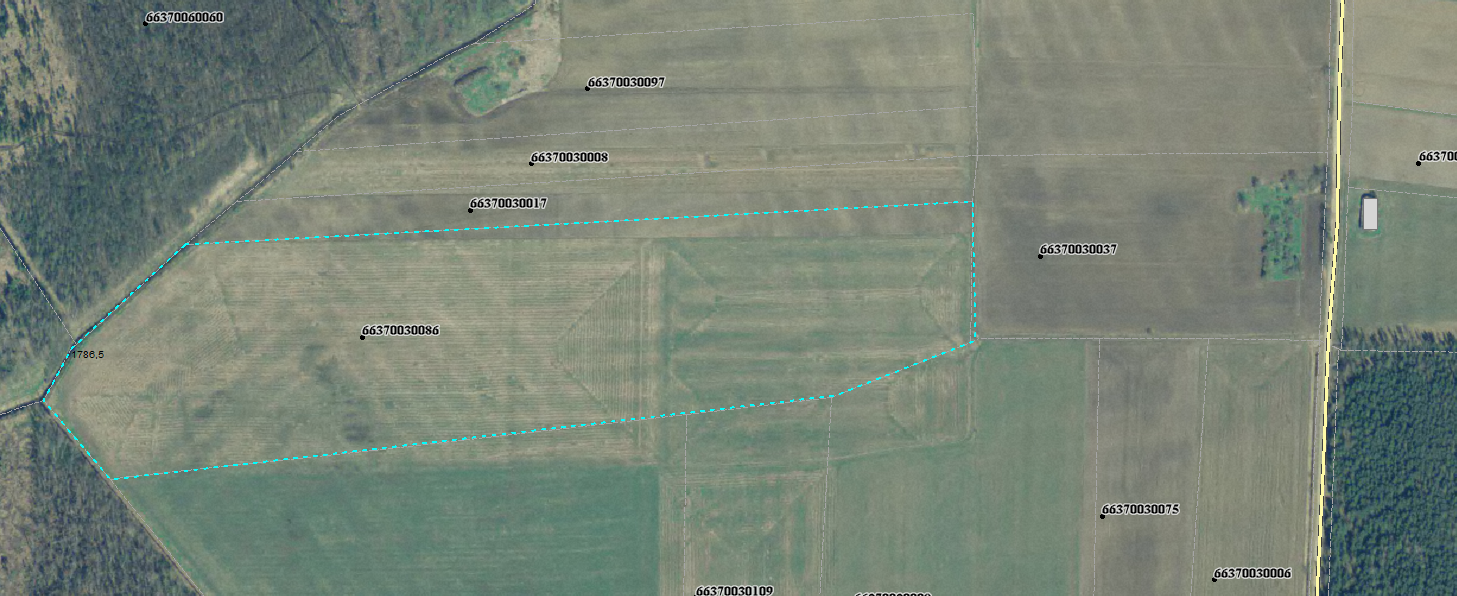 Sagatavoja: G.Meļķe-Kažoka